Festival „ Tučínský špekáček 2018“  spolufinancoval Olomoucký kraj  příspěvkem  z Programu kulturních aktivit ve výši 15.000,- Kč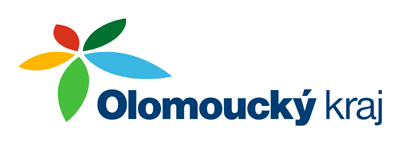 